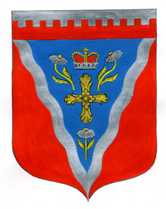 Администрациямуниципального образования Ромашкинское сельское поселениемуниципального образования Приозерский муниципальный районЛенинградской областиП О С Т А Н О В Л Е Н И Еот 07 февраля 2022 года                                                           № 37«О внесение изменений в постановление от 27.12.2021 №278 «Об утверждении муниципальной программы «Развитие культуры в муниципальном образовании Ромашкинское сельское поселение Приозерского муниципального района Ленинградской области на 2022-2024 годы»В целях модернизации и развития культуры в муниципальном образовании Ромашкинское сельское поселение муниципального образования Приозерского муниципального района Ленинградской области на 2022-2024 годы, в соответствии с Бюджетным кодексом Российской Федерации, Федеральным Законом от 06.10.2003 года № 131-ФЗ «Об общих принципах организации местного самоуправления в РФ», руководствуясь Уставом муниципального образования Ромашкинское сельское поселение муниципального образования Приозерского муниципального района Ленинградской области, администрация муниципального образования Ромашкинское сельское поселение ПОСТАНОВЛЯЕТ:1. Утвердить муниципальную программу «Устойчивое общественное развитие в муниципальном образовании Ромашкинское сельское поселение муниципального образования Приозерский муниципальный район Ленинградской области в 2022-2024 году» согласно Приложению 1.Финансирование мероприятий муниципальной программы «Развитие культуры в муниципальном образовании Ромашкинское сельское поселение Приозерского муниципального района Ленинградской области на 2022-2024 годы» производить в пределах ассигнований, предусмотренных на эти цели в бюджете муниципального образования Ромашкинское сельское поселение на соответствующий финансовый год.3. Постановление подлежит официальному опубликованию в средствах массовой информации и размещению в сети «Интернет» на официальном сайте http://ромашкинское-клубное-объединение.рф/ и https://xn--80akihbikdgmr4f.xn--p1ai/.4. Настоящее постановление вступает в силу с 01.01.2022 года5. Контроль за исполнением настоящего постановления оставляю за собой.С приложениями можно ознакомиться на сайте www.ромашкинское.рф.